Задание 1. Изобразите схему проводящего пути проприоцептивной чувствительности коркового направления. На схеме указать:Название пути по-латыни.Локализацию и нумерацию нейронов, а также название ядер, имеющих отношение к данному пути.  Место перехода пути на противоположную сторону, если таковое имеется.Отделы ЦНС, имеющие отношение к данному пути. Будьте внимательны: на схеме следует изображать только то, что имеет отношение к данному вопросу, т.е. если Вы воспользуетесь простым копированием, не продумав данный вопрос – есть большая вероятность ошибиться. Лишние отделы, ядра и т.д. будут расценены как ошибка. Схему следует изобразить от руки и рисунок вставить в общий файл в Word. Задание 2. Внимательно посмотрите на рисунки спинного мозга и ствола мозга. Обозначьте на рисунке все анатомические образования, которые видите. Обозначения должны быть на латинском языке. В общей сложности по двум рисункам должно быть отмечено не менее 20 образований. 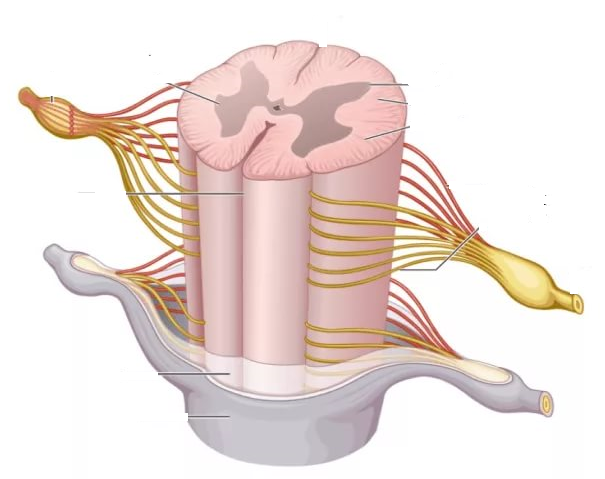 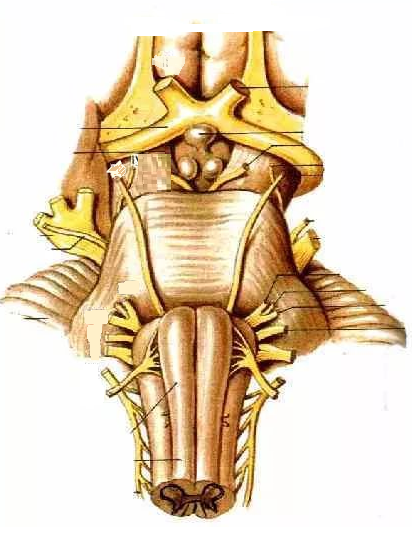 Задание 3. Нарисовать схему формирования спинномозгового нерва и его ветвей. Подписать по латыни.Задание 4. Перечислите мышцы груди и какими нервами они иннервируются? Что это за нервы?Задание 5. Решите задачу и ответьте на вопросы.У больного после перенесенной черепно-мозговой травмы выявлено нарушение движений языка, одна из его половин уплощена и атрофирована.Вопрос 1: О повреждении каких нервов должен подумать врач?Вопрос 2: На какой стороне происходит нарушение функции и формы языка?